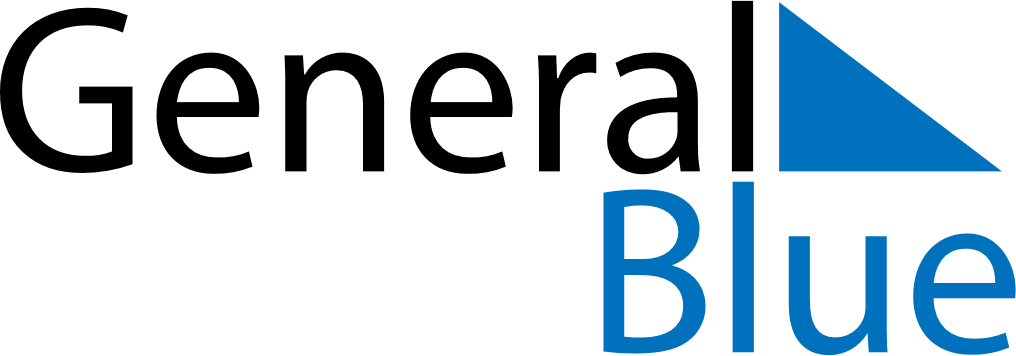 Weekly CalendarMay 25, 2020 - May 31, 2020Weekly CalendarMay 25, 2020 - May 31, 2020AMPMMondayMay 25TuesdayMay 26WednesdayMay 27ThursdayMay 28FridayMay 29SaturdayMay 30SundayMay 31